DIARIO EMOCIONAL.SEGUIMIENTO MEDITACIÓN Y ACTIVIDADES DE ATENCIÓN PLENA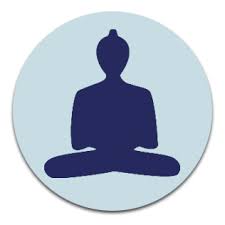 REPLEXIONES REPLEXIONES REPLEXIONES REPLEXIONES DÍATIEMPO DEDICADO A LA PRÁCTICATIPO DE PRÁCTICACONCLUSIONES SOBRE LA EXPERIENCIA EMOCIONAL DIARIA DE LOS ALUMNOS